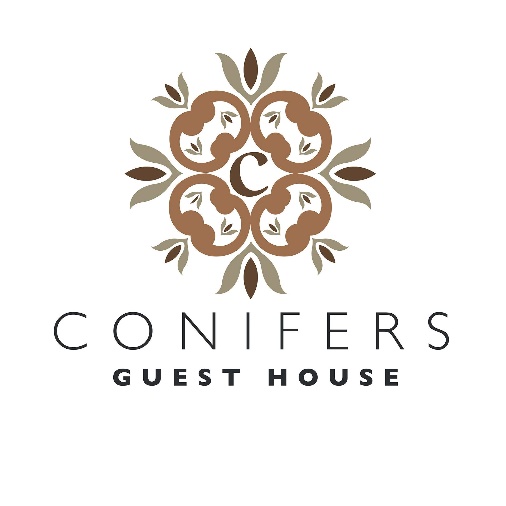 Terms of BookingIn order to confirm your reservation, we require a contact phone number preferably your mobile number, your full credit/debit card details and your estimated time of arrival. We do not debit your card unless you fail to arrive within the terms of our policy. We do, however, reserve the right to pre-authorise your payment.There is a 72-hour cancellation policy. If there is a failure to arrive on the day of arrival by 9.00 pm and also a failure to contact us to provide an adequate explanation for the lateness, we will make the assumption that the guest has decided not to come. We reserve the right to charge the full rate for any number of nights that are unoccupied of the first three nights booked.Accounts can be settled by payment with cash or credit card only. Payments by company cheque or on account are only acceptable if agreed in advance with the proprietors. The full amounts due must be settled before departure unless alternative arrangements had been agreed upon at the time of booking and we have a written confirmation of this.CONDITIONS OF BOOKINGAll accommodation is offered subject to availability and upon the receipt of the full and correct details requested by us for the booking. The tariffs applicable will be as stated at the time of booking as these may vary according to season.The proprietors reserve the right to amend, curtail or terminate any contract should the details of the credit card provided at the time of booking be incorrect, invalid or not belong to the person stated or if the contact details provided are incorrect.The proprietors reserve the right to amend, curtail or terminate any contract should the conduct of any person who is party to the contract cause any detriment to the well-being or comfort of other guests.Cars may be parked at the Conifers, at the owner’s own risk, subject to a suitable space being available. The proprietor cannot accept responsibility for loss or damage to the cars whilst on the premises or of any of the guests&#39; property in the rooms unless it is handed in for safe custody.Guests are required to kindly vacate their room by 10.00 am, at the latest, on the morning of departure (10:30am on Sunday).Please kindly note any items, inadvertently left behind in the Guest Rooms after departure, must be notified and claimed back within 48 hours otherwise we reserve the right to dispose of them.Conifers Guest House – 2019